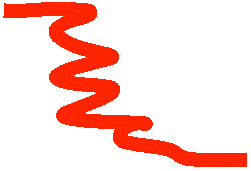 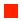 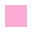 Critères de baseCritères de perfectionnementGenre textuel et forme- Le récit contient une aventure- Le titre est en accord avec le récit- Le texte est écrit à la troisième personne- Le texte est divisé en au moins trois paragraphes- Le texte fait au moins 120 motsSchéma narratif et structure- Toutes les étapes du schéma narratif sont présentes- La situation initiale présente la situation au début du récit (qui ? en train de faire quoi ?)- L’élément déclencheur entraine les actions- Les actions sont la plus grande partie du récit- Les actions permettent au récit d’avancer- La résolution apporte une solution à l’élément déclencheur- La situation finale expose ce qui a changé ou pas depuis la situation initiale- Le récit est vraisemblable et cohérent (une incohérence légère excusée)- La situation initiale présente le contexte de façon détaillée (qui ? quoi ? où ? quand ?)- La présentation du personnage a lieu dans la situation initiale- Le lieu est décrit dans la situation initiale, la complication ou les actions.- Le récit est cohérent.Éléments inclus- Le texte est écrit au passé simple et à l’imparfait ou au passé composé et à l’imparfait (5 utilisations incorrectes d’autres temps verbaux max)- Le texte contient une réplique parlée- Le texte contient des organisateurs temporels, dont un pour introduire la complication- Le texte contient une description de lieu (3 éléments issus de 2 sens différents)- Le passé simple et l’imparfait sont utilisés correctement (5 interversions entre les deux max)- Le personnage est présenté avec un trait de caractère et un trait physique- Le verbe de parole utilisé précise le ton ou l’intention de la réplique.- La description de lieu contribue à l’ambiance du récitFonctionnement de la langue- Le texte comporte moins de 20 erreurs de langue (conjugaison, orthographe, ponctuation…)- Le texte n’est pas redondant, « lourd » (répétitions de mots p.ex.)- Le texte ne comporte pas de vocabulaire vulgaire- La narration ne comporte pas plus d’une expression familière- Le texte contient moins de 10 erreurs de langue (conjugaison, orthographe, ponctuation…)- La narration ne comporte aucune expression familière